Publicado en Madrid el 21/12/2020 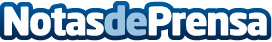 EZSA recomienda el uso de purificadores de aire para celebrar comidas de Navidad segurasLa empresa de sanidad ambiental EZSA alerta de que el ambiente distendido y familiar de la Navidad, así como la dificultad de ventilar correctamente los espacios debido al frío, puede provocar una relajación de las medidas higiénicas contra la COVID-19. Por eso recomienda el uso de purificadores de aire con filtros de alta eficiencia, que permiten atrapar el 99,95 % de las partículas de virus, polvo, olores o gases nocivos que se filtran en el aireDatos de contacto:Robert Sendra677621822Nota de prensa publicada en: https://www.notasdeprensa.es/ezsa-recomienda-el-uso-de-purificadores-de_1 Categorias: Nacional Sociedad Cataluña Castilla y León Entretenimiento Consumo http://www.notasdeprensa.es